LAMPIRAN 1INSTRUMENT PENELITIAN UNTUK RESPON PESERTA DIDIKTENTANG PENGEMBANGAN MEDIA MULTIPLY CARDSIDENTITAS PENILAINama		  :No. Absen	  :Kelas		  :Hari, Tanggal :PETUNJUKInstrumen ini diisi oleh peserta didikPeserta Didik dimohon untuk memberikan penilaian terhadap prototype media  multiply card ini sebagai hasil pengembangan produk yang telah ada.Peserta Didik dimohon untuk memberikan penilaian pada setiap butir pernyataan dengan memberikan tanda (√) pada kolom yang tersedia (Ya, Tidak) sesuai dengan pendapat Peserta Didik.Peserta Didik diharapkan dapat memberikan saran atau catatan pada kolom yang tersedia di bagian akhir.Keterangan:T :	Tinggi (Skor 4)S :	Sedang (Skor 3)R :	Rendah (Skor 2)K :	Kurang (Skor 1)
Medan,                     2021        Peserta Didik(_____________)LAMPIRAN 2INSTRUMENT PENELITIAN UNTUK AHLI MATERITENTANG PENGEMBANGAN MEDIA MULTIPLY CARDSPETUNJUKInstrumen ini diisi oleh dosen ahli materiBapak/Ibu dimohon untuk memberikan penilaian terhadap prototype media  multiply card ini sebagai hasil pengembangan produk yang telah ada.Bapak /Ibu dimohon untuk memberikan penilaian pada setiap butir pernyataan dengan memberikan tanda (√) pada kolom yang tersedia (1 s/d 4) sesuai dengan pendapat Bapak/Ibu.Bapak Ibu diharapkan dapat memberikan saran atau catatan pada kolom yang tersedia di bagian akhir.Skor untuk setiap butir pernyataan sebagai berikut.Lembar penilaian ahli materi SARANKesimpulan :Media layak digunakanMedia layak digunakan dengan revision sesuai saran yang diberikanMedia tidak layak digunakanMedan,                   2021        Validator(_____________)LAMPIRAN 3INSTRUMENT PENELITIAN UNTUK AHLI MEDIATENTANG PENGEMBANGAN MEDIA MULTIPLY CARDSPETUNJUKInstrumen ini diisi oleh dosen ahli mediaBapak/Ibu dimohon untuk memberikan penilaian terhadap prototype media  multiply card ini sebagai hasil pengembangan produk yang telah ada.Bapak /Ibu dimohon untuk memberikan penilaian pada setiap butir pernyataan dengan memberikan tanda (√) pada kolom yang tersedia (1 s/d 4) sesuai dengan pendapat Bapak/Ibu.Bapak Ibu diharapkan dapat memberikan saran atau catatan pada kolom yang tersedia di bagian akhir.Skor untuk setiap butir pernyataan sebagai berikut.Lembar penilaian ahli mediaSARANKesimpulan :Media layak digunakanMedia layak digunakan dengan revision sesuai saran yang diberikanMedia tidak layak digunakanMedan,                   2021        Validator(_____________)LAMPIRAN 4MEDIA MULTIPLYS CARD OPERASI PERKALIAN BILANGAN BULAT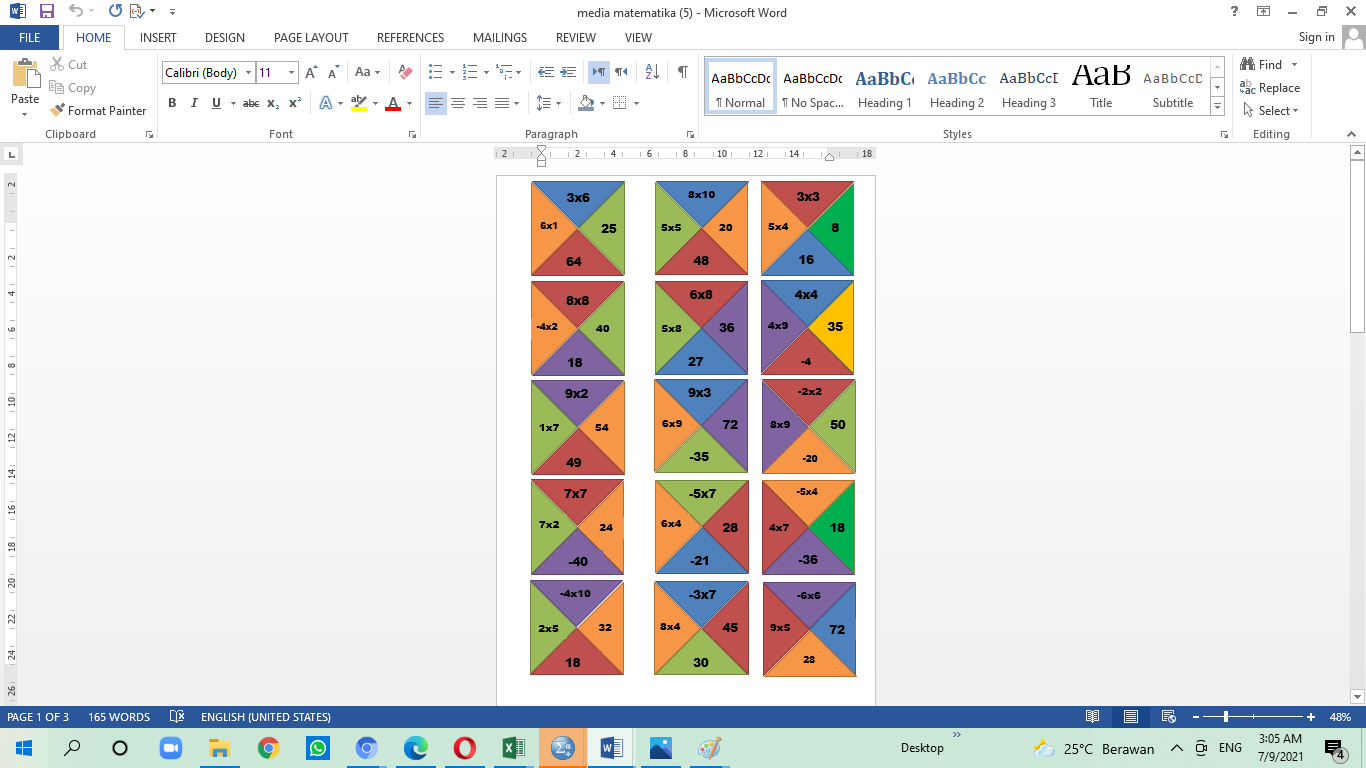 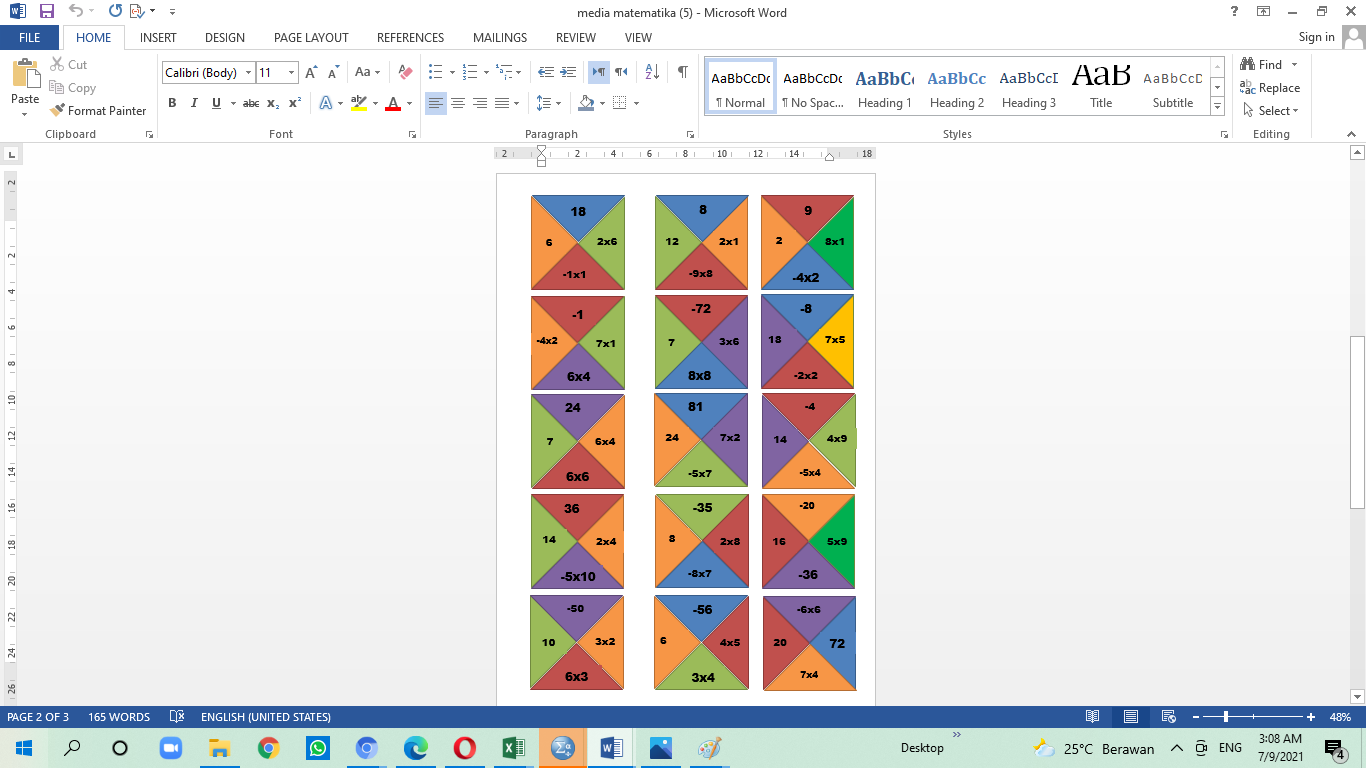 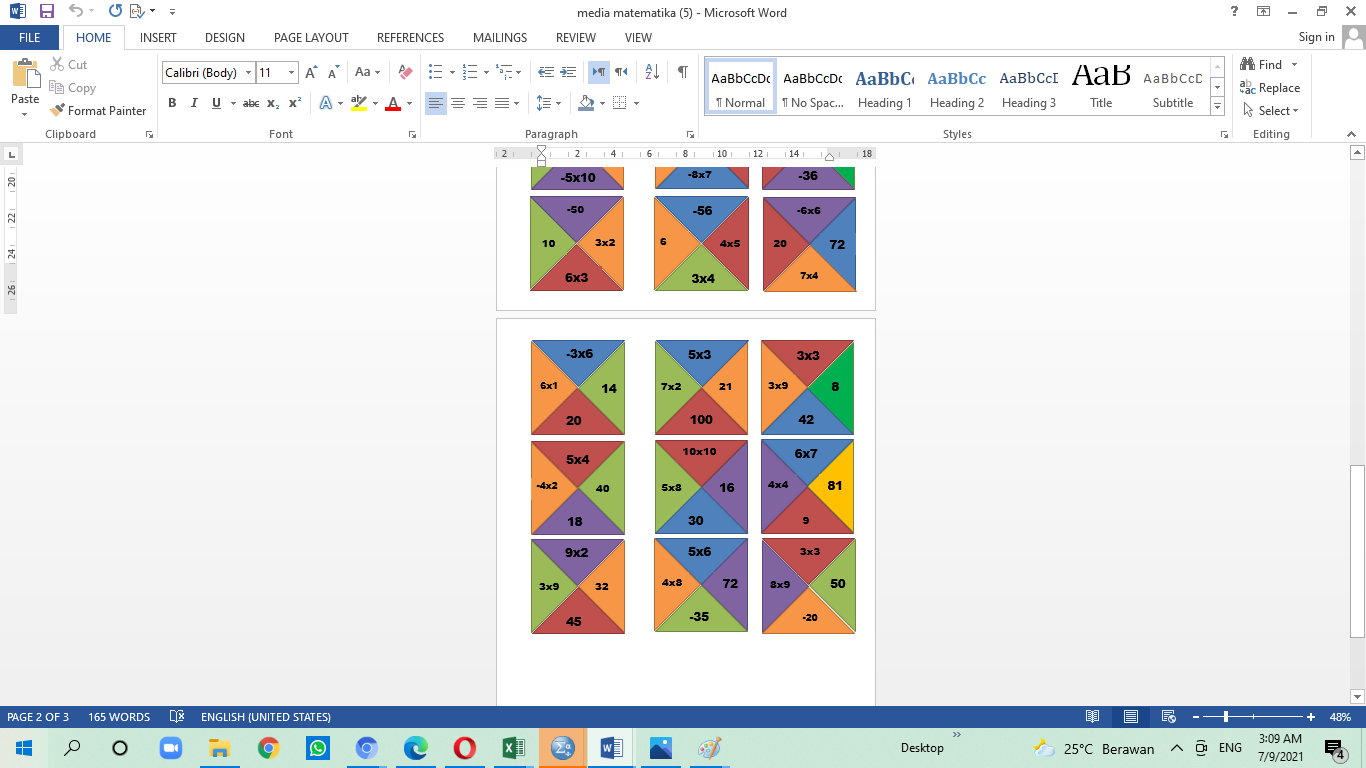 LAMPIRAN 5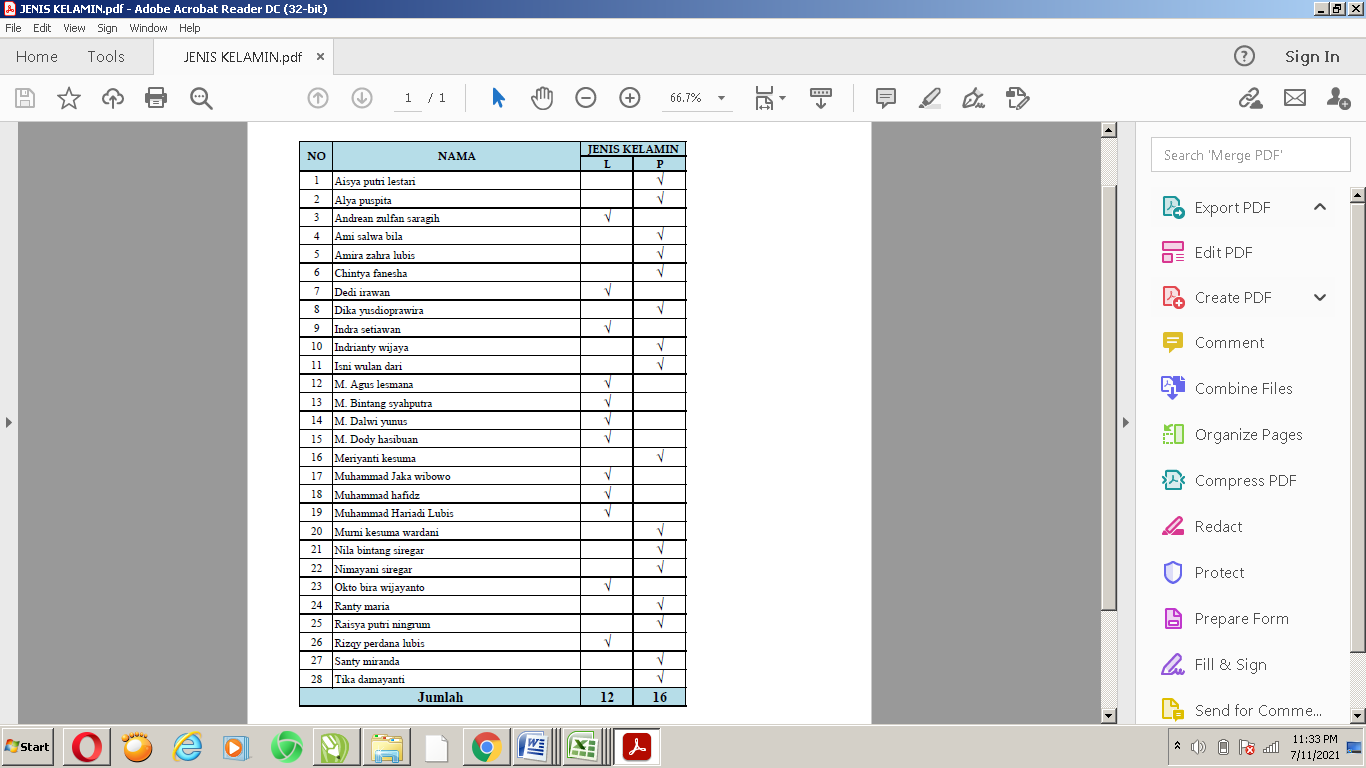 LAMPIRAN 6HASIL ANGKET SISWA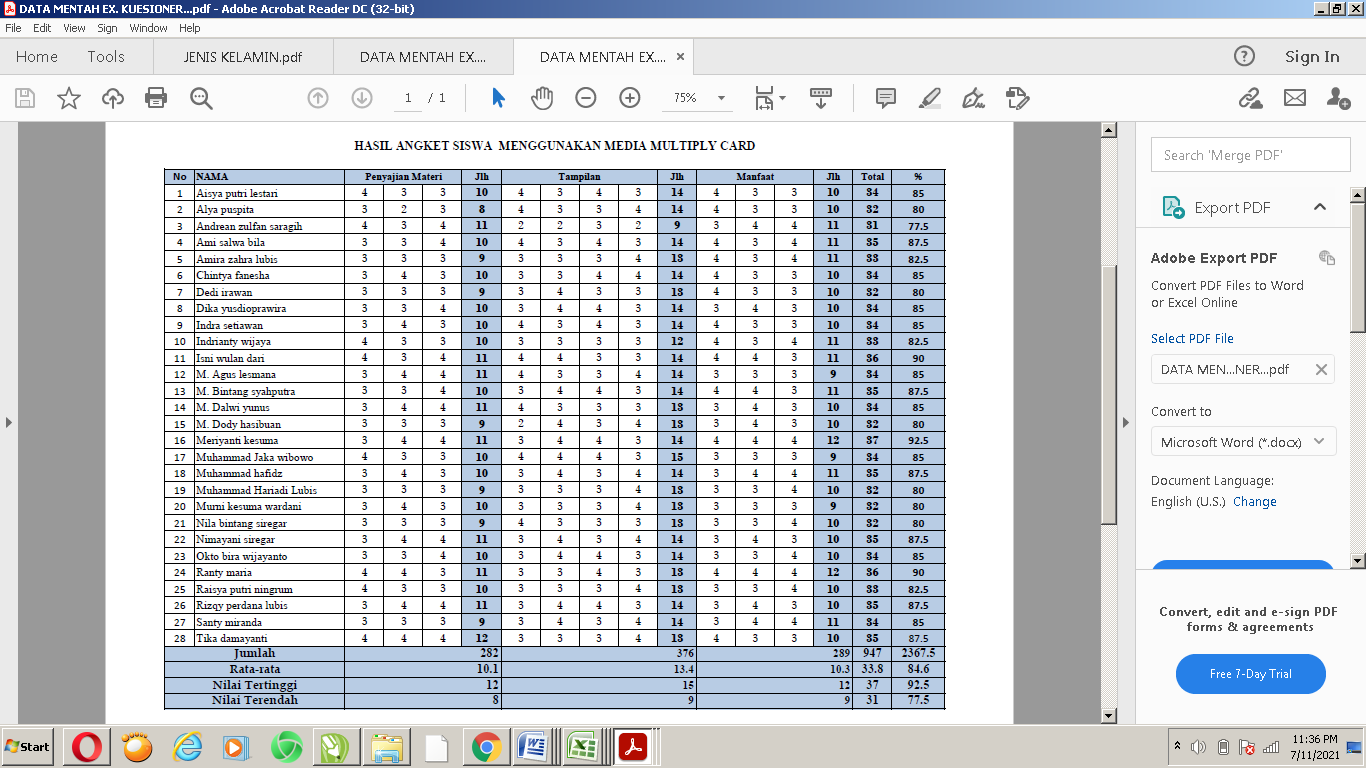 NoPernyataanJawabanJawabanJawabanJawabanNoPernyataanTSRK1warna media multiply cards perkalian sesuai 2Media multiply cards mudah digunakan3Angka  yang terdapat pada media multiply cards terlihat jelas dan tidak buram4warna yang terdapat pada media multiply cards menarik dan tidak monoton ataupun membosankan5Terdapat petunjuk sebelum menggunakan media multiply cards6Media  multiply cards dapat membantu dalam belajar7Penggunaan  media multiply cards sangat menarik perhatian8Belajar  menggunakan media multiply cards mudah di pahami9Belajar menggunakan media multiply cards suasana belajar menjadi menyenangkan dan semangat dalam belajar10Media Multiplys Card sangat banyak manfaatnyaSkorKualifikasi4Aspek yang di nilai sangat baik dan tidak perlu diperbaiki/revisi.3Aspek yang di nilai baik, tetapi terdapat sedikit kekurangan sehingga perlu diperbaiki/revisi2Aspek yang di nilai kurang baik sehingga perlu diperbaiki/revisi1Aspek yang di nilai sangat kurang baik dan tidak layak untuk digunakanNo PernyataanSkor penilaianSkor penilaianSkor penilaianSkor penilaianSaranNo Pernyataan1234Aspek isi 1Media multiply cards yang dikembangkan sesuai dengan tmateri operasi perkalian yang dibuat oleh peneliti2Media ini dapat membantu siswa menemukan kesalahan sendiri saat mengerjakan latihan perkalian bilangan bulat3Media ini dapat membantu siswa dalam pemahaman konsep perkalian bilangan bulatAspek kualitas 4Penyajian media multiply cards sudah menarik5Ketepatan soal bilangan bulat dan jawaban6Mendorong rasa ingin tahu siswa dalam belajar dan menciptakan kemampuan bertanya7warna yang digunakan pada media ini dapat menarik perhatian siswa untuk belajarAspek Manfaat8Media ini dapat digunakan siswa baik secara individu maupun kelompok9Media ini dapat digunakan siswa untuk belajar tentang perkalian bilangan bulat10Media ini dapat digunakan oleh siswa tanpa bantuan dari guruTotal skorSkorKualifikasi4Aspek yang di nilai sangat baik dan tidak perlu diperbaiki/revisi.3Aspek yang di nilai baik, tetapi terdapat sedikit kekurangan sehingga perlu diperbaiki/revisi2Aspek yang di nilai kurang baik sehingga perlu diperbaiki/revisi1Aspek yang di nilai sangat kurang baik dan tidak layak untuk digunakanNo PernyataanSkor penilaianSkor penilaianSkor penilaianSkor penilaianSaranNo Pernyataan1234Aspek Pembelajaran1Ukuran sesuai dengan kebutuhan (untuk kelompok)2Kejelasan petunjuk pengunaan media3Langkah-langkah kegiatan dijelaskan secara berurutan4Daya dukung media untuk membantu belajarAspek kemenarikan fisik5Keamanan bahan media multiply cards6Kualitas bahan media multiply cards7Bentuk media multiply cardsAspek tampilan8media menarik perhatian siswa untuk belajar9Media dapat dibuat sendiri10Warna soal dan jawaban sesuaiTotal SkorTotal SkorTotal SkorTotal SkorTotal Skor